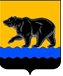 ГЛАВА ГОРОДА НЕФТЕЮГАНСКА постановлениег.НефтеюганскО награжденииВ соответствии с Положением о наградах и почётном звании муниципального образования город Нефтеюганск, утвержденным решением Думы города Нефтеюганска от 31.10.2016 № 30-VI, представленными ходатайствами председателя комитета физической культуры и спорта администрации города Нефтеюганска К.А.Финогенова от 20.08.2015                       № КФКиС-01-18-517-9, генерального директора общества с ограниченной ответственностью «СГК-Бурение» Ю.В.Ветлужских от 26.08.2019 № 68ЛС,          председателя комитета физической культуры и спорта администрации города Нефтеюганска К.А.Финогенова от 28.08.2015 № КФКиС-01-18-570-9, начальника муниципального казённого учреждения «Единая дежурно-диспетчерская служба» города Нефтеюганска А.Н.Морозова от 20.08.2019        № 266, директора муниципального казённого учреждения «Управление учёта и отчётности образовательных учреждений» Н.В.Гуженко от 20.09.2019 № 818, генерального директора акционерного общества «СФЕРА ЖИЛЬЯ» Р.В.Швецова от 26.07.2019 № 1095, генерального директора акционерного общества «СФЕРА ЖИЛЬЯ» Р.В.Швецова от 26.07.2019 № 1096, технического директора общества с ограниченной ответственностью управляющая компания «СибСпецСтрой» Е.И.Катаргуловой от 29.07.2019 № 267, председателя общественной организации профессионального союза работников строительных предприятий и организаций «Нефтеюганскгазстрой» Л.И.Казанцевой от 13.09.2019 № 32, председателя Думы города Нефтеюганска Н.Е.Цыбулько от 03.09.2019 № 02-16-000671/19, исполняющего обязанности директора Нефтеюганского городского муниципального казённого учреждения коммунального хозяйства «Служба единого заказчика» Т.В.Богдановой                          от 16.09.2019 № 1298/05, директора департамента муниципального имущества администрации города Нефтеюганска А.В.Маги от 01.08.2019                                          № Исх.ДМИ-1-1/15-2368-9, председателя Нефтеюганской городской общественной организации «Федерация футбола и мини-футбола» А.Т.Баева       от 02.09.2019 № 21, председателя Нефтеюганской городской общественной организации «Федерация футбола и мини-футбола» А.Т.Баева от 20.08.2019                 № 20, председателя Нефтеюганской городской общественной организации «Федерация футбола и мини-футбола» А.Т.Баева от 20.08.2019 № 19, председателя Нефтеюганской городской общественной организации «Федерация футбола и мини-футбола» А.Т.Баева от 14.08.2019 № 18,  директора Нефтеюганского индустриального колледжа (филиал) федерального государственного бюджетного образовательного учреждения высшего образования «Югорский государственный университет» Л.В.Нестеровой от 30.09.2019 № 771, директора департамента экономического развития администрации города Нефтеюганска С.А.Григорьевой от 27.09.2019                           № Исх.ДЭР-09-02-16-1287-9, генерального директора акционерного  общества «Югансктранстеплосервис» С.В.Легченко от 30.09.2019 № 52, исполняющего обязанности директора по делам администрации города Нефтеюганска С.В.Беляковой от 07.10.2019 № Исх.ДДА-02-01-09-1611-9, директора муниципального казённого учреждения «Управление по обеспечению деятельности органов местного самоуправления города Нефтеюганска» А.В.Полуяновой от 30.09.2019 № 237/19 постановляю:1.Наградить:1.1.Почётной грамотой главы города Нефтеюганска:1.1.1.за особые заслуги в социально-экономическом развитии города, высокое профессиональное мастерство и в связи с 52-летием со дня образования города Нефтеюганска:1.2.Благодарственным письмом главы города Нефтеюганска:1.2.1.за многолетний добросовестный труд, высокое профессиональное мастерство и в связи с 52- летием со дня образования города Нефтеюганска:1.2.2.за активное участие в общественной жизни города, высокое профессиональное мастерство и в связи с 52-летием со дня образования города Нефтеюганска:1.2.3.за особые заслуги в развитии физической культуры и спорта на территории города Нефтеюганска:1.2.4.за высокое профессиональное мастерство, безупречную работу и в связи с 50-летним юбилеем:1.2.5.за высокое профессиональное мастерство, безупречную работу и в связи с 55-летним юбилеем:1.2.6.за многолетний добросовестный труд, безупречную работу и в связи с празднованием Дня работников автомобильного и городского пассажирского транспорта:1.2.7.за многолетний добросовестный труд, безупречную работу и в связи с 50-летием со дня образования Нефтеюганского индустриального колледжа (филиала) федерального государственного бюджетного образовательного учреждения высшего образования «Югорский государственный университет»:2.Вручить лицам, указанным в пункте 1 настоящего постановления, подарочно-сувенирную продукцию, цветы согласно приложению.3.Департаменту по делам администрации города (Прокопович П.А.) разместить постановление на официальном сайте органов местного самоуправления города Нефтеюганска в сети Интернет.4.Контроль исполнения постановления оставляю за собой.Глава города Нефтеюганска            	                                                    С.Ю.ДегтяревПриложение к постановлениюглавы города от 11.10.2019 № 69Подарочно-сувенирная продукция, цветы11.10.2019          № 69БунчакаЯрослава Васильевича-заместителя начальника муниципального казённого учреждения «Единая дежурно – диспетчерская служба» города Нефтеюганска;БыковуАнну Андреевну-специалиста по кадрам акционерного общества «СФЕРА ЖИЛЬЯ»;КориковуНаталию Валерьевну-главного специалиста отдела экономической политики, инвестиций, проектного управления и административной реформы департамента экономического развития администрации города Нефтеюганска;КоролевуСветлану Ивановну-заместителя директора муниципального казённого учреждения «Управление по обеспечению деятельности органов местного самоуправления города Нефтеюганска»;ПортновуЛюдмилу Николаевну-начальника инспекторского отдела № 1 Счётной палаты города Нефтеюганска;СаначевуЕлену Николаевну -документоведа второй категории муниципального казённого учреждения «Управление по обеспечению деятельности органов местного самоуправления города Нефтеюганска»;СидоровуТатьяну Васильевну-главного специалиста отдела развития предпринимательства и потребительского рынка департамента экономического развития администрации города Нефтеюганска;СкворцоваВалентина Владимировича-заместителя регионального исполнительного директора - начальника Нефтеюганской экспедиции общества с ограниченной ответственностью «СГК-Бурение»;СлободуГалину Николаевну-начальника отдела организации и размещения муниципальных закупок департамента экономического развития администрации города Нефтеюганска;ТаценкоЛину Викторовну-инженера 1 категории отдела по содержанию и обслуживанию объектов Нефтеюганского городского муниципального казённого учреждения коммунального хозяйства «Служба единого заказчика»;ТимерхановуЮлию Манзуровну-начальника отдела учёта, отчётности и контроля – главного бухгалтера комитета физической культуры и спорта администрации города Нефтеюганска;УполовниковуЛюбовь Александровну-инженера первой категории муниципального казённого учреждения «Управление по обеспечению деятельности органов местного самоуправления города Нефтеюганска»;ХаритоновуИнну Юрьевну-документоведа второй категории муниципального казённого учреждения «Управление по обеспечению деятельности органов местного самоуправления города Нефтеюганска»;ШариповаРамиля Ахметяровича-заместителя директора по материально-техническому снабжению общества с ограниченной ответственностью «Жилстрой»;ШвецоваРуслана Васильевича-генерального директора акционерного общества «СФЕРА ЖИЛЬЯ».АхтямовуЛидию Львовну-ведущего специалиста отдела реестра муниципального имущества департамента муниципального имущества администрации города Нефтеюганска; Болодурину Надежду Анатольевну-эксперта муниципального казённого учреждения «Управление по обеспечению деятельности органов местного самоуправления города Нефтеюганска»;БольшаковуИрину Ивановну-ведущего специалиста отдела казны департамента муниципального имущества администрации города Нефтеюганска;Буркову Лали Зурабовну-начальника отдела экономической политики, инвестиций, проектного управления и административной реформы департамента экономического развития администрации города Нефтеюганска;ВарфоломеевуИнну Николаевну-экономиста 1 категории отдела экономического сопровождения муниципального казённого учреждения «Управление учёта и отчётности образовательных учреждений»;ГаяноваАльберта Рафиловича-инженера акционерного общества «СФЕРА ЖИЛЬЯ»;ГладунецИрину Николаевну-мастера аварийно-диспетчерской службы акционерного общества «Югансктранстеплосервис»;ДедочевуЕлену Викторовну-специалиста по охране труда 1 категории муниципального казённого учреждения «Единая дежурно-диспетчерская служба» города Нефтеюганска;ДолговуИнгу Ивановну-диспетчера акционерного общества «СФЕРА ЖИЛЬЯ»;Жаринову Татьяну Валериевнудокументоведа муниципального казённого учреждения «Управление по обеспечению деятельности органов местного самоуправления города Нефтеюганска»;КавтаськинуТатьяну Александровну-ведущего специалиста отдела управления имуществом департамента муниципального имущества администрации города Нефтеюганска;КатышевуИрину Аркадьевну-специалиста 1 категории отдела труда департамента экономического развития администрации города Нефтеюганска;КиммельТатьяну Федоровну-уборщика служебных помещений Нефтеюганского городского муниципального казённого учреждения коммунального хозяйства «Служба единого заказчика»;КлименкоГалину Альбертовну-генерального директора общества с ограниченной ответственностью управляющая компания «СибСпецСтрой»;КолесовуМарию Валерьевну-ведущего специалиста отдела управления имуществом департамента муниципального имущества администрации города Нефтеюганска;КоролеваПавла Валерьевича- плотника Нефтеюганского городского муниципального казённого учреждения коммунального хозяйства «Служба единого заказчика»;КуксенкоЖанну Александровну-ведущего специалиста по работе с дебиторской задолженностью акционерного общества «СФЕРА ЖИЛЬЯ»;МагуАндрея Васильевича-директора департамента муниципального имущества администрации города Нефтеюганска;Москвину Кристину Львовну-документоведа муниципального казённого учреждения «Управление по обеспечению деятельности органов местного самоуправления города Нефтеюганска»;ПатраковуРалину Галимовну-документоведа муниципального казённого учреждения «Управление по обеспечению деятельности органов местного самоуправления города Нефтеюганска»;СалауровуМарину Владимировну-главного специалиста отдела реестра муниципального имущества департамента муниципального имущества администрации города Нефтеюганска;СанниковуИрину Сергеевну-специалиста-эксперта отдела корпоративного управления департамента муниципального имущества администрации города Нефтеюганска;СафинуЕвгению Владимировну-начальника отдела учета денежных средств и финансовых расчетов муниципального казённого учреждения «Управление учёта и отчётности образовательных учреждений»;ТрефиловуИрину Васильевну-инженера второй категории муниципального казённого учреждения «Управление по обеспечению деятельности органов местного самоуправления города Нефтеюганска»;ФаргераВалерия Филлиповича-подсобного рабочего Нефтеюганского городского муниципального казённого учреждения коммунального хозяйства «Служба единого заказчика»;ЧухраяЕвгения Васильевича-водителя автомобиля 3 класса Нефтеюганского городского муниципального казённого учреждения коммунального хозяйства «Служба единого заказчика»;ШкварчукТатьяну Дмитриевну-ведущего инженера абонентского отдела акционерного общества «Югансктранстеплосервис».БаевуМадину Тимофеевну-генерального директора общества с ограниченной ответственностью «Ника-М»;ГореловаНиколая Васильевича-слесаря акционерного общества «Нефтеюганск-Сервис»;РеппВалентину Александровну- начальника отдела по связям с общественностью бюджетного учреждения Нефтеюганского района физкультурно-спортивного объединения «Атлант»;РыжковаАндрея Владимировича-заместителя директора бюджетного учреждения Нефтеюганского района физкультурно-спортивного объединения «Атлант»;ФахертдиноваМиргалима Хисматовича-президента городской детско-молодежной общественной организации клуб                         «ДЗЮДО-88».АббасоваЧесарета Салеховича-обучающегося муниципального бюджетного образовательного учреждения дополнительного образования детей «Специализированная детско-юношеская спортивная школа олимпийского резерва «Спартак», отделение смешанных боевых единоборств.КлиндуховуНаталью Геннадьевну-распределителя работ 4 разряда аварийно-диспетчерской службы акционерного общества «Югансктранстеплосервис».Щербатых Светлану Кузьминичну-аппаратчика химводоочистки 4 разряда района теплоснабжения № 1 акционерного общества «Югансктранстеплосервис».Загаевского Георгия Анатольевича-главного механика акционерного общества «Югансктранстеплосервис»;ЗариповаРуслана Гибадулловича-водителя автомобиля 3 класса службы главного механика акционерного общества «Югансктранстеплосервис»;КадонцеваМихаила Владимировича-водителя автомобиля 3 класса службы главного механика акционерного общества «Югансктранстеплосервис»;МаркинаГеннадия Никифоровича-машиниста экскаватора 6 разряда службы главного механика акционерного общества «Югансктранстеплосервис».Арапову-ДедовичЕкатерину Антоновну-преподавателя Нефтеюганского индустриального колледжа (филиала) федерального государственного бюджетного образовательного учреждения высшего образования «Югорский государственный университет»;ВалиахметовуДалифу Тайфуровну-рабочего по комплексному обслуживанию и ремонту зданий Нефтеюганского индустриального колледжа (филиала) федерального государственного бюджетного образовательного учреждения высшего образования «Югорский государственный университет»;ЕгоровуЕлену Викторовну-заведующего заочным отделением Нефтеюганского индустриального колледжа (филиала) федерального государственного бюджетного образовательного учреждения высшего образования «Югорский государственный университет»;ЕрмоловуГалину Леонидовну-преподавателя Нефтеюганского индустриального колледжа (филиала) федерального государственного бюджетного образовательного учреждения высшего образования «Югорский государственный университет»;ИльинаВасилия Васильевича-водителя Нефтеюганского индустриального колледжа (филиала) федерального государственного бюджетного образовательного учреждения высшего образования «Югорский государственный университет»;КовальАльбину Мавлетзяновну-юрисконсульта I категории Нефтеюганского индустриального колледжа (филиала) федерального государственного бюджетного образовательного учреждения высшего образования «Югорский государственный университет»;КостюкОксану Ивановну-секретаря руководителя Нефтеюганского индустриального колледжа (филиала) федерального государственного бюджетного образовательного учреждения высшего образования «Югорский государственный университет»;ЛыковуОльгу Ивановну-преподавателя Нефтеюганского индустриального колледжа (филиала) федерального государственного бюджетного образовательного учреждения высшего образования «Югорский государственный университет»;МакеевуНаталью Васильевну-преподавателя Нефтеюганского индустриального колледжа (филиала) федерального государственного бюджетного образовательного учреждения высшего образования «Югорский государственный университет»;ОсиповаОлега Анатольевича-плотника Нефтеюганского индустриального колледжа (филиала) федерального государственного бюджетного образовательного учреждения высшего образования «Югорский государственный университет»;СавватеевуНаталью Ивановну-заведующего учебно-методическим кабинетом Нефтеюганского индустриального колледжа (филиала) федерального государственного бюджетного образовательного учреждения высшего образования «Югорский государственный университет»;ТяпковуТамару Владиславовну-преподавателя Нефтеюганского индустриального колледжа (филиала) федерального государственного бюджетного образовательного учреждения высшего образования «Югорский государственный университет».№ п/пНаименованиеКоличество (штук)Багетная рамка 66Бланк почетной грамоты с символикой города15Бланк благодарственного письма с символикой города51Подарочные пакеты66